	Шашечный турнир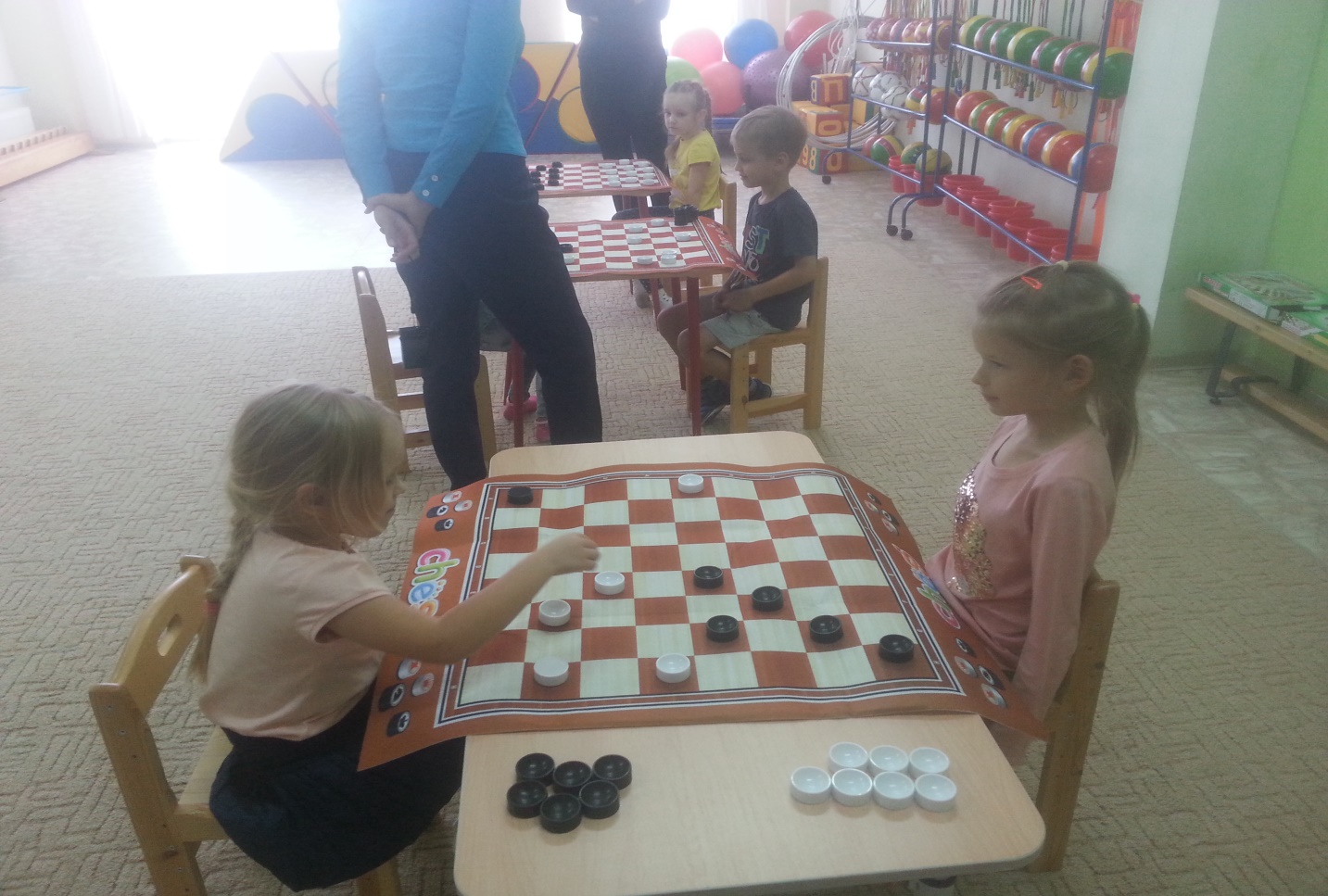 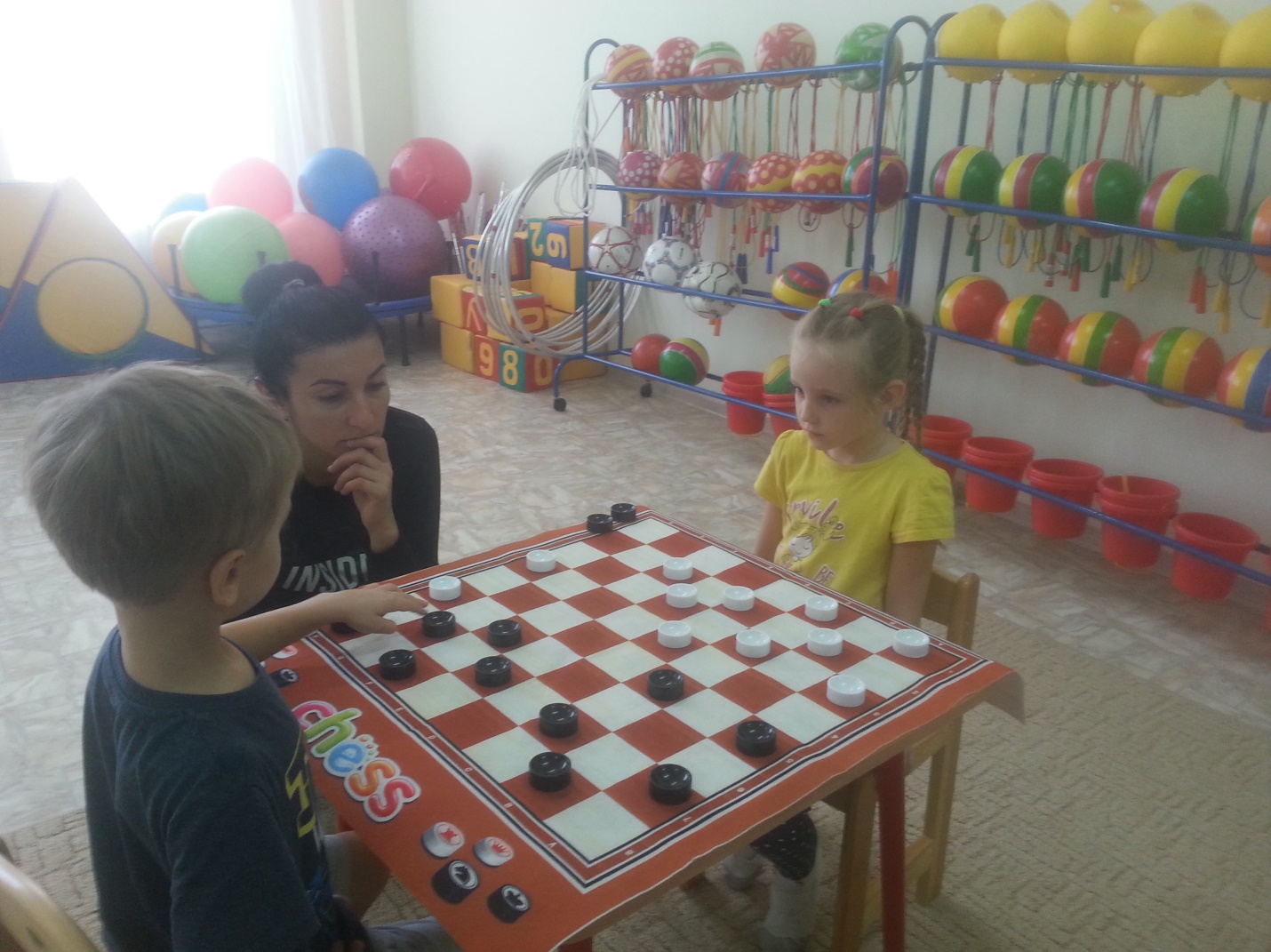 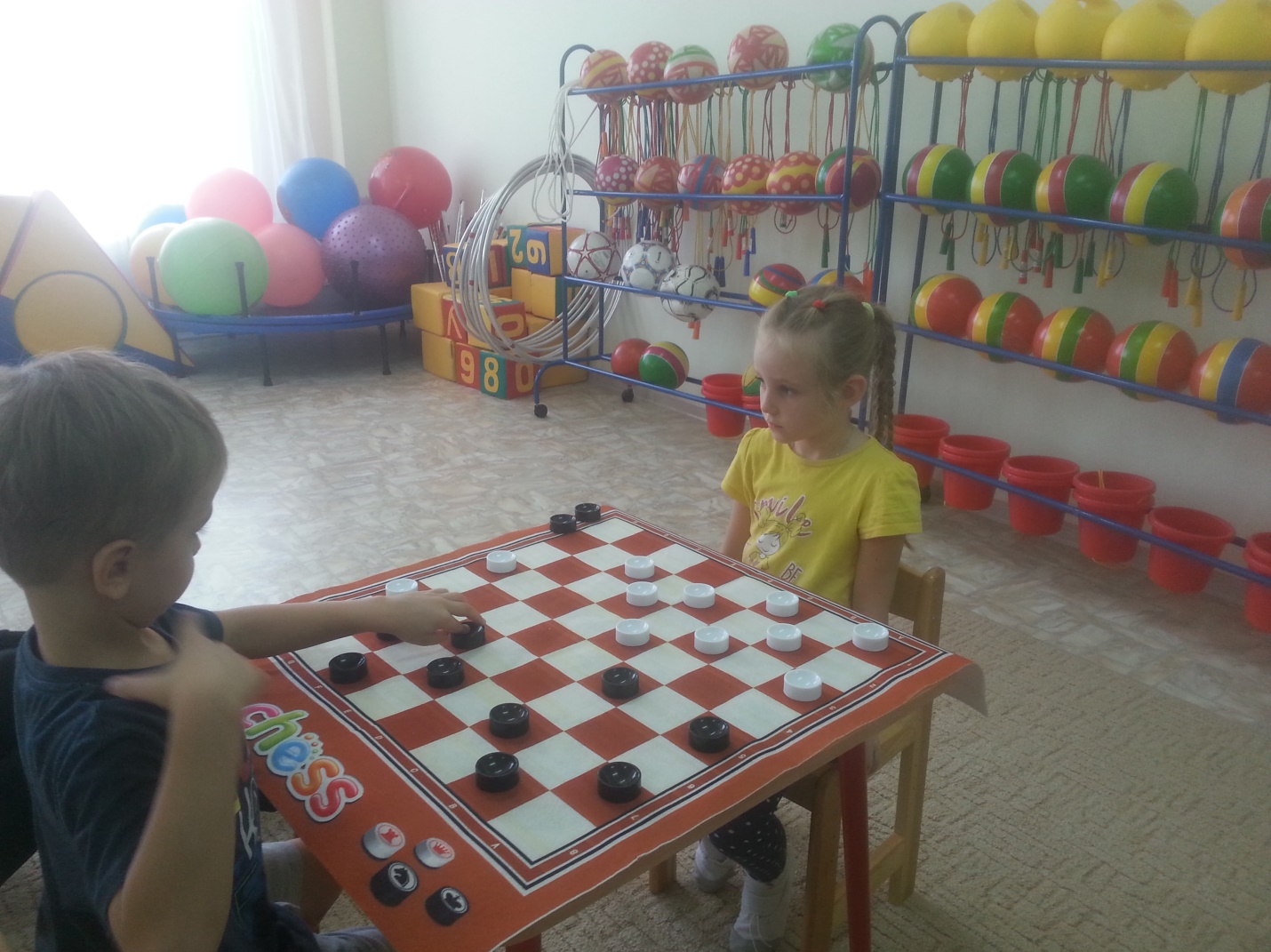 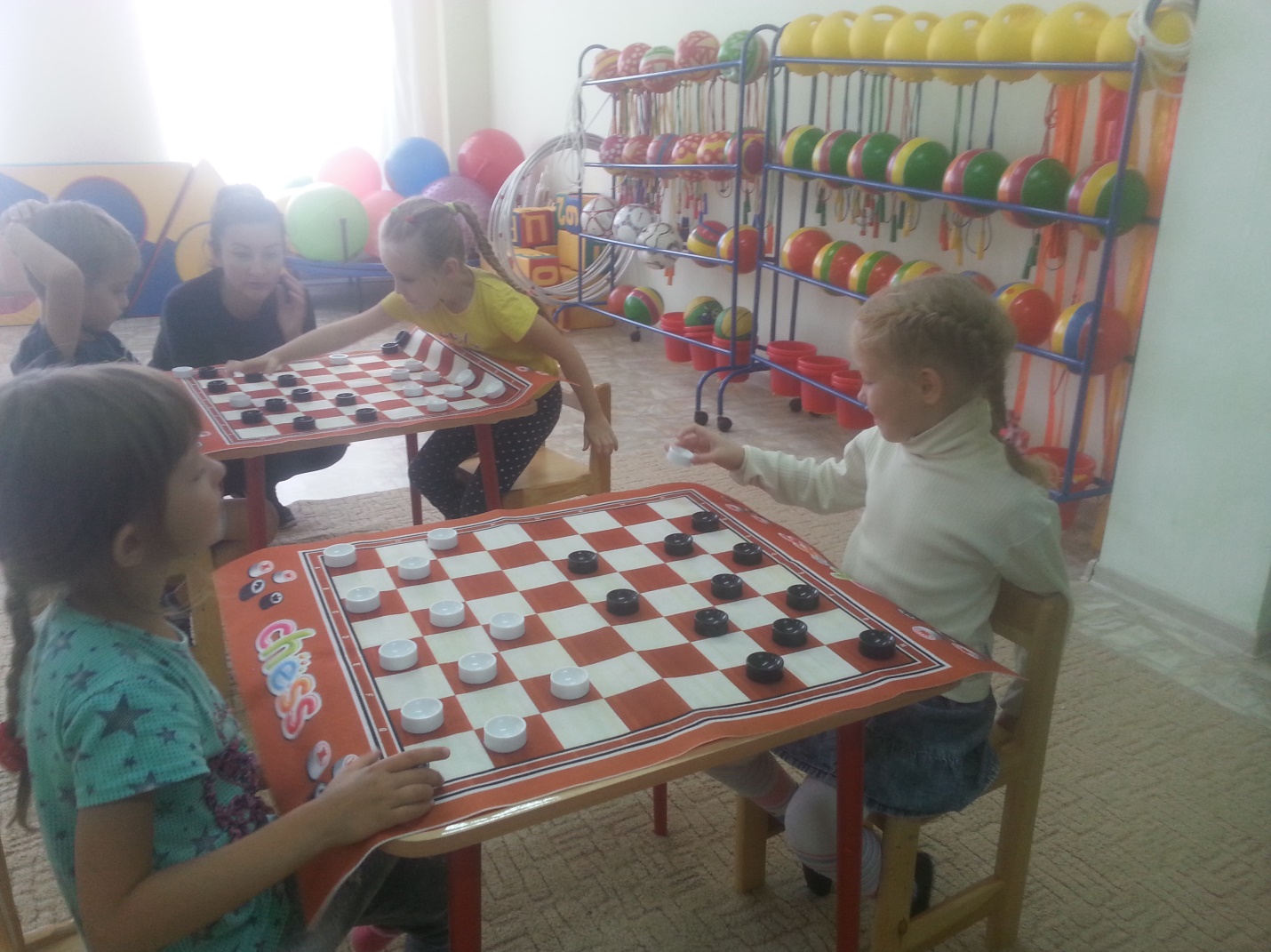 